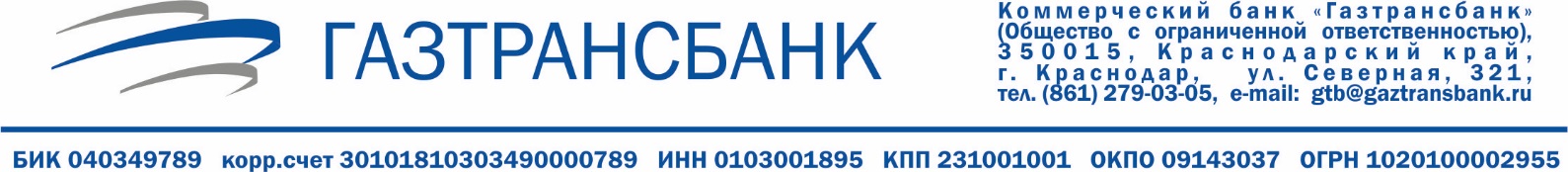 Паспорт продукта Срочный вклад «Новый»       В документе представлено краткое изложение ключевой информации, которая относится к стандартным условиям данного продукта. Информация, указанная в документе, не является рекламой и носит исключительно справочный характер. Не является договором, частью договора, офертой и не порождает взаимные права и обязанности у сторон.     Перед заключением договора необходимо внимательно ознакомиться с условиями договора, которые отражены в следующих документах: -Условия размещения вкладов физическими лицами в ООО КБ «ГТ банк»https://gaztransbank.ru/chastnym-litsam/docs/uslovia_deposit2020.pdf?v1  ; - типовая форма договора вклада https://gaztransbank.ru/upload/iblock/7ff/sdrejls8gmz644lwdxc5sbovmyu8hv3e.pdf ;- условия привлечения срочного вклада «Новый» https://gaztransbank.ru/chastnym-litsam/vklady/novyy/ .	ОСНОВНЫЕ УСЛОВИЯ	ОСНОВНЫЕ УСЛОВИЯ	ОСНОВНЫЕ УСЛОВИЯМинимальная сумма вкладаМинимальная сумма вкладаДействует только для пролонгации ранее открытых вкладовВалюта вкладаВалюта вклададоллар США/ЕвроСрок вкладаСрок вклада200 днейВозможность дистанционного обслуживанияВозможность дистанционного обслуживанияневозможноНеобходимость заключения иных договоров.Необходимость заключения иных договоров.Договор текущего счета, если текущий счет отсутствуетПРОЦЕНТЫ ПО ВКЛАДУПРОЦЕНТЫ ПО ВКЛАДУПРОЦЕНТЫ ПО ВКЛАДУМинимальная гарантированная процентная ставка (рассчитывается исходя из минимальной суммы процентов, которые будут выплачены вкладчику за год на минимально возможную сумму для размещения по продукту без учета дополнительных условий)Минимальная гарантированная процентная ставка (рассчитывается исходя из минимальной суммы процентов, которые будут выплачены вкладчику за год на минимально возможную сумму для размещения по продукту без учета дополнительных условий)0,010Максимально возможная процентная ставкаМаксимально возможная процентная ставка0,01Дополнительные условия, влияющие на процентную ставку (если применимо)Дополнительные условия, влияющие на процентную ставку (если применимо)При досрочном расторжении вклада проценты выплачиваются по ставке до востребования.Порядок начисления и получения процентовПорядок начисления и получения процентовЕжемесячно на текущий счетОПЕРАЦИИ ПО ВКЛАДУОПЕРАЦИИ ПО ВКЛАДУОПЕРАЦИИ ПО ВКЛАДУВозможность пополненияВозможность пополненияБез ограничениийРасходные операцииРасходные операцииневозможныПРЕКРАЩЕНИЕ ДОГОВОРА ВКЛАДАПРЕКРАЩЕНИЕ ДОГОВОРА ВКЛАДАПРЕКРАЩЕНИЕ ДОГОВОРА ВКЛАДАПо инициативе кредитной организации В соответствии с законодательством Российской Федерации, пунктом 1.3.12, пунктом 1.3.17 Условий размещения вкладов физическими лицами в ООО КБ «ГТ банк» https://gaztransbank.ru/chastnym-litsam/docs/uslovia_deposit2020.pdf?v1 В соответствии с законодательством Российской Федерации, пунктом 1.3.12, пунктом 1.3.17 Условий размещения вкладов физическими лицами в ООО КБ «ГТ банк» https://gaztransbank.ru/chastnym-litsam/docs/uslovia_deposit2020.pdf?v1По инициативе клиента Действие Договора прекращается с выплатой Вкладчику всей суммы Вклада вместе с процентами, причитающимися в соответствии с договором. Вкладчик имеет право независимо от времени, прошедшего со дня открытия Вклада, по первому требованию получить Вклад вместе с процентами, начисленными в соответствии с условиями договора. Вкладчик уведомляет Банк о намерении забрать сумму Вклада наличными денежными средствами по телефону подразделения Банка, где планируется получение денежных средств не менее чем за 1 (Один) рабочий день при намерении снять сумму больше 500 000,00 (пятисот тысяч) рублей, либо эквивалента этой суммы в иностранной валюте по курсу Банка России на день уведомления. Действие Договора прекращается с выплатой Вкладчику всей суммы Вклада вместе с процентами, причитающимися в соответствии с договором. Вкладчик имеет право независимо от времени, прошедшего со дня открытия Вклада, по первому требованию получить Вклад вместе с процентами, начисленными в соответствии с условиями договора. Вкладчик уведомляет Банк о намерении забрать сумму Вклада наличными денежными средствами по телефону подразделения Банка, где планируется получение денежных средств не менее чем за 1 (Один) рабочий день при намерении снять сумму больше 500 000,00 (пятисот тысяч) рублей, либо эквивалента этой суммы в иностранной валюте по курсу Банка России на день уведомления.Если срок вклада закончилсяПролонгация невозможнаПролонгация невозможнаОБРАЩАЕМ ВНИМАНИЕОБРАЩАЕМ ВНИМАНИЕОБРАЩАЕМ ВНИМАНИЕБанк не вправе в одностороннем порядке (в пределах срока вклада):- изменять процентную ставку по вкладу в период действия договора в сторону ее уменьшения;Примечание: при досрочном возврате вклада по требованию потребителя размер процентов может быть уменьшен.- изменять срок действия договора;- увеличивать или устанавливать комиссионное вознаграждение по операциям по продукту.Банк не вправе в одностороннем порядке (в пределах срока вклада):- изменять процентную ставку по вкладу в период действия договора в сторону ее уменьшения;Примечание: при досрочном возврате вклада по требованию потребителя размер процентов может быть уменьшен.- изменять срок действия договора;- увеличивать или устанавливать комиссионное вознаграждение по операциям по продукту.Банк не вправе в одностороннем порядке (в пределах срока вклада):- изменять процентную ставку по вкладу в период действия договора в сторону ее уменьшения;Примечание: при досрочном возврате вклада по требованию потребителя размер процентов может быть уменьшен.- изменять срок действия договора;- увеличивать или устанавливать комиссионное вознаграждение по операциям по продукту.РАСХОДЫ ПОТРЕБИТЕЛЯРАСХОДЫ ПОТРЕБИТЕЛЯРАСХОДЫ ПОТРЕБИТЕЛЯнеприменимонеприменимонеприменимоСТРАХОВАНИЕ ДЕНЕЖНЫХ СРЕДСТВ, РАЗМЕЩЕННЫХ ВО ВКЛАДСТРАХОВАНИЕ ДЕНЕЖНЫХ СРЕДСТВ, РАЗМЕЩЕННЫХ ВО ВКЛАДСТРАХОВАНИЕ ДЕНЕЖНЫХ СРЕДСТВ, РАЗМЕЩЕННЫХ ВО ВКЛАДВ соответствии с Федеральным законом от 23.12.2003 N 177-ФЗ «О страховании вкладов в банках Российской Федерации» денежные средства застрахованы в пределах 1,4 млн рублей (либо в пределах эквивалентной суммы в иностранной валюте на день наступления страхового случая) по всем счетам в банке.В соответствии с Федеральным законом от 23.12.2003 N 177-ФЗ «О страховании вкладов в банках Российской Федерации» денежные средства застрахованы в пределах 1,4 млн рублей (либо в пределах эквивалентной суммы в иностранной валюте на день наступления страхового случая) по всем счетам в банке.В соответствии с Федеральным законом от 23.12.2003 N 177-ФЗ «О страховании вкладов в банках Российской Федерации» денежные средства застрахованы в пределах 1,4 млн рублей (либо в пределах эквивалентной суммы в иностранной валюте на день наступления страхового случая) по всем счетам в банке.Способы направления обращений в БанкСпособы направления обращений в БанкСпособы направления обращений в БанкЛично в офисе банка, почтой России, электронной почтойЛично в офисе банка, почтой России, электронной почтойЛично в офисе банка, почтой России, электронной почтой